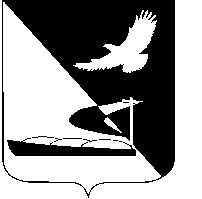 АДМИНИСТРАЦИЯ МУНИЦИПАЛЬНОГО ОБРАЗОВАНИЯ«АХТУБИНСКИЙ РАЙОН»ПОСТАНОВЛЕНИЕ                                                             ПРОЕКТ_________________                         			                    	______________О внесении изменений в постановление администрации МО «Ахтубинский район» от 17.03.2017 № 127	В целях приведения в соответствие с законодательством Российской Федерации и Астраханской области, совершенствования Порядка предоставления субвенций бюджетам муниципальных образований Астраханской области из бюджета Астраханской области на осуществление государственных полномочий Астраханской области по поддержке сельскохозяйственного производства, на основании постановления Правительства Астраханской области  от 10.04.2013 № 120-П, постановления министерства сельского хозяйства и рыбной промышленности Астраханской области от 13.02.2017 № 2 с соответствующими изменениями, администрация МО «Ахтубинский район»:ПОСТАНОВЛЯЕТ:         1. Внести в постановление администрации МО «Ахтубинский район» от 17.03.2017 № 127 «Об утверждении Порядка предоставления субсидий сельхозтоваропроизводителям на поддержку сельскохозяйственного производства» следующие изменения:         1.1. В Порядке, утвержденном постановлением:         1.1.1. В абзаце втором подпункта 1.8 пункта 1 слова «четыре месяца» заменить словами «три месяца»         1.1.2. В подпункте 2.2. пункта 2:         - в подпункте 2.2.1.:  в абзаце третьем после слов «сахарной свеклы» дополнить словами  «, льна-долгунца, технической конопли»;  в абзаце четвертом слова «картофелем и» исключить;  дополнить абзацем следующего содержания:  «- на оказание несвязанной поддержки сельскохозяйственным товаропроизводителям в области развития производства семян бахчевых культур на возмещение части затрат на проведение комплекса агротехнологических работ, обеспечивающих увеличение производства семян бахчевых культур, в расчете на 1 гектар посевной площади.»; - подпункт 2.2.3 изложить в новой редакции:«2.2.3. Условиями предоставления субсидии на оказание несвязанной поддержки сельскохозяйственным товаропроизводителям в области растениеводства являются:- по направлениям, указанным в абзацах втором, четвертом подпункта 2.2.1 настоящего пункта:наличие у сельскохозяйственных товаропроизводителей посевных площадей, занятых зерновыми, зернобобовыми кормовыми сельскохозяйственными культурами и бахчевыми сельскохозяйственными культурами;достижение сельскохозяйственными товаропроизводителями уровня урожайности сельскохозяйственных культур, установленного правовым актом министерства;- по направлению, указанному в абзаце третьем, пятом  подпункта 2.2.1 настоящего пункта: реализация сельскохозяйственными товаропроизводителями, осуществляющими производство длинного льняного волокна, данной продукции перерабатывающим организациям, расположенным на территории Российской Федерации;наличие у сельскохозяйственных товаропроизводителей:посевных площадей, занятых семенным картофелем и (или) семенными посевами кукурузы для производства семян родительских форм гибридов и гибридов первого поколения F1 и (или) семенными посевами подсолнечника для производства семян родительских форм гибридов и гибридов первого поколения F1, а также оригинальных и элитных семян и (или) семенными посевами сахарной свеклы для производства семян родительских форм гибридов и гибридов первого поколения F1, и (или) льном-долгунцом, и (или) технической коноплей, и (или) овощами открытого грунта, и (или) маточниками и (или) семенниками овощных культур открытого грунта и (или) семенниками бахчевых культур;документов, подтверждающих производство и реализацию семенного картофеля, и (или) льна-долгунца, и (или) технической конопли, и (или) овощей открытого грунта, и (или) семян овощных культур открытого грунта, и (или) семян кукурузы, и (или) семян подсолнечника, и (или) семян сахарной свеклы и (или) производство и использование семенного картофеля, и (или) семян овощных культур, и (или) семян кукурузы, и (или) семян подсолнечника, и (или) семян сахарной свеклы для посадки (посева) в соответствии с перечнем, утвержденным Министерством сельского хозяйства Российской Федерации и (или) производство и реализацию семян бахчевых культур;- подтверждения соответствия партий семян семенного картофеля и (или) семян кукурузы, и (или) семян подсолнечника, и (или) семян сахарной свеклы, и (или) семян овощных культур открытого грунта, и (или) семян бахчевых культур в порядке, установленном статьей 21 Федерального закона от 27.12.2002 № 184-ФЗ «О техническом регулировании»;- достижения уровня урожайности сельскохозяйственных культур, установленного правовым актом министерства (за исключением сельскохозяйственных товаропроизводителей, выращивающих сельскохозяйственные культуры на семенные цели).»;- в подпункте 2.2.4:в абзаце четвертом после слов «сахарной свеклы» дополнить словами «льном долгунцом, технической коноплей,»; абзац шестой изложить в новой редакции:«- по направлениям, указанным в абзацах четвертом, пятом подпункта 2.2.1 настоящего пункта, - за счет средств бюджета Астраханской области, за исключением средств субсидии, полученной из федерального бюджета, на 1 гектар посевной площади предыдущего года, занятой бахчевыми сельскохозяйственными культурами, семенниками бахчевых культур по ставкам, определяемым правовым актом министерства с учетом достигнутого получателем субсидии уровня урожайности бахчевых сельскохозяйственных культур.».1.1.3. Приложение к перечню ставок субсидий по отдельным направлениям поддержки сельскохозяйственного производства, утвержденному Порядком, изложить в новой редакции согласно приложению № 1 к настоящему постановлению.        1.1.4. В абзаце десятом подпункта 4.2.1 подпункта 4.2. пункта 4 перечня документов, необходимых для получения субсидий по отдельным направлениям поддержки сельскохозяйственного производства, утвержденного Порядком, слова «картофелем и» исключить.        1.2. В Приложении 6, утвержденного Порядком, строку «Картофель» признать утратившей силу.        1.3. Приложение 2 к Порядку изложить в новой редакции согласно приложению № 2 к настоящему постановлению.        1.4. Дополнить Порядок приложением 9 согласно приложению 3 к настоящему постановлению.	2. Отделу информатизации и компьютерного обслуживания администрации МО «Ахтубинский район» (Короткий В.В.) обеспечить размещение настоящего постановления в сети Интернет на официальном сайте администрации МО «Ахтубинский район» в разделе «Документы» подразделе «Документы Администрации» подразделе «Официальные документы», в разделе «Экономика» подразделе «Управление сельского хозяйства» подразделе «Нормативно-правовая база» подразделе «Господдержка».	3. Отделу контроля и обработки информации администрации МО «Ахтубинский район» (Свиридова Л.В.) представить информацию в газету «Ахтубинская правда» о размещении настоящего постановления в сети Интернет на официальном сайте администрации МО «Ахтубинский район» в разделе «Документы» подразделе «Документы Администрации» подразделе «Официальные документы», в разделе «Экономика» подразделе «Управление сельского хозяйства» подразделе «Нормативно-правовая база» подразделе «Господдержка».Глава муниципального образования                                                        В.А. Ведищев                                                                                                                                                                              Приложение № 1                                                                             к постановлению администрации                                                                                                                                                                МО «Ахтубинский район»                                                                                                                                                                                                                                                                                                                                                                                                                                                                                                                                                                                                                                                                                                                                                                                                                                                                                                                                    от___________№_________                                                                                                                                                                                                                                                       Приложение                                                                                                                                                                                                           к ПеречнюСтавки субсидии на оказание несвязанной поддержки сельскохозяйственным товаропроизводителям в области растениеводстваВерно:                                                                                                                Приложение № 2                                                                             к постановлению администрации                                                                                                 МО «Ахтубинский район»                                                                                                                                                                                                                                                                                        от___________№_________                                                                    Приложение 2                                                                            к ПорядкуСправка-расчетпотребности в субсидии на оказание несвязанной поддержкисельскохозяйственным товаропроизводителямв области растениеводствав 20___ году         по _____________________________________________________  (наименование или ФИО сельскохозяйственного товаропроизводителя)Заявитель_________ _______________                     «___» _________ 20___ г.(подпись)            (ФИО)МП (при наличии печати) Проверено: начальник  управления  сельского  хозяйства администрации МО «_____________________________________ район» ___________     _______________            «___»_________ 20___ г.   (подпись)                 (ФИО)МП Верно:                                                                                                                Приложение № 3                                                                             к постановлению администрации                                                                                                 МО «Ахтубинский район»                                                                                                                                                                                                                                                                                        от___________№_________                                                                    Приложение 9                                                                                                                          к ПорядкуСводная справка-расчетпотребности в субсидии на оказание несвязанной поддержкисельскохозяйственным товаропроизводителям в области растениеводствав 20___ году          по МО «________________________________________ район»Начальник   управления  сельского  хозяйства администрацииМО «__________________________________ район»____________ ______________________            «___»_________ 20___ г.     (подпись)             (ФИО)МПИсполнитель_______________ телефон_____________Верно:КультураУрожайность сельскохозяйственных культур, ц/гаСтавка всего, рублей на 1 гектарУрожайность сельскохозяйственных культур, ц/гаСтавка всего, рублей на 1 гектарУрожайность сельскохозяйственных культур, ц/гаСтавка всего, рублей на 1 гектарПо направлению на оказание несвязанной поддержки сельскохозяйственным товаропроизводителям в области растениеводства на возмещение части затрат на проведение комплекса агротехнологических работ, повышение уровня экологической безопасности сельскохозяйственного производства, а также на повышение плодородия и качества почв в расчете на 1 гектар посевной площади, занятой зерновыми, зернобобовыми и кормовыми сельскохозяйственными культурамиПо направлению на оказание несвязанной поддержки сельскохозяйственным товаропроизводителям в области растениеводства на возмещение части затрат на проведение комплекса агротехнологических работ, повышение уровня экологической безопасности сельскохозяйственного производства, а также на повышение плодородия и качества почв в расчете на 1 гектар посевной площади, занятой зерновыми, зернобобовыми и кормовыми сельскохозяйственными культурамиПо направлению на оказание несвязанной поддержки сельскохозяйственным товаропроизводителям в области растениеводства на возмещение части затрат на проведение комплекса агротехнологических работ, повышение уровня экологической безопасности сельскохозяйственного производства, а также на повышение плодородия и качества почв в расчете на 1 гектар посевной площади, занятой зерновыми, зернобобовыми и кормовыми сельскохозяйственными культурамиПо направлению на оказание несвязанной поддержки сельскохозяйственным товаропроизводителям в области растениеводства на возмещение части затрат на проведение комплекса агротехнологических работ, повышение уровня экологической безопасности сельскохозяйственного производства, а также на повышение плодородия и качества почв в расчете на 1 гектар посевной площади, занятой зерновыми, зернобобовыми и кормовыми сельскохозяйственными культурамиПо направлению на оказание несвязанной поддержки сельскохозяйственным товаропроизводителям в области растениеводства на возмещение части затрат на проведение комплекса агротехнологических работ, повышение уровня экологической безопасности сельскохозяйственного производства, а также на повышение плодородия и качества почв в расчете на 1 гектар посевной площади, занятой зерновыми, зернобобовыми и кормовыми сельскохозяйственными культурамиПо направлению на оказание несвязанной поддержки сельскохозяйственным товаропроизводителям в области растениеводства на возмещение части затрат на проведение комплекса агротехнологических работ, повышение уровня экологической безопасности сельскохозяйственного производства, а также на повышение плодородия и качества почв в расчете на 1 гектар посевной площади, занятой зерновыми, зернобобовыми и кормовыми сельскохозяйственными культурамиПо направлению на оказание несвязанной поддержки сельскохозяйственным товаропроизводителям в области растениеводства на возмещение части затрат на проведение комплекса агротехнологических работ, повышение уровня экологической безопасности сельскохозяйственного производства, а также на повышение плодородия и качества почв в расчете на 1 гектар посевной площади, занятой зерновыми, зернобобовыми и кормовыми сельскохозяйственными культурамиЗерновые колосовые25 и выше450от 15 до 25300Рис40 и выше4500от 20 до 403000Кормовыебез ограничений550По направлению на оказание несвязанной поддержки сельскохозяйственным товаропроизводителям в области развития производства семенного картофеля, семян овощных культур открытого грунта, семян кукурузы, семян подсолнечника, семян сахарной свеклы, и овощей открытого грунта на возмещение части затрат на проведение комплекса агротехнологических работ, обеспечивающих увеличение производства семенного картофеля, семян овощных культур открытого грунта, семян кукурузы, семян подсолнечника, семян сахарной свеклы и овощей открытого грунта, в соответствии с перечнем, утвержденным Министерством сельского хозяйства Российской Федерации, в расчете на 1 гектар посевной площадиПо направлению на оказание несвязанной поддержки сельскохозяйственным товаропроизводителям в области развития производства семенного картофеля, семян овощных культур открытого грунта, семян кукурузы, семян подсолнечника, семян сахарной свеклы, и овощей открытого грунта на возмещение части затрат на проведение комплекса агротехнологических работ, обеспечивающих увеличение производства семенного картофеля, семян овощных культур открытого грунта, семян кукурузы, семян подсолнечника, семян сахарной свеклы и овощей открытого грунта, в соответствии с перечнем, утвержденным Министерством сельского хозяйства Российской Федерации, в расчете на 1 гектар посевной площадиПо направлению на оказание несвязанной поддержки сельскохозяйственным товаропроизводителям в области развития производства семенного картофеля, семян овощных культур открытого грунта, семян кукурузы, семян подсолнечника, семян сахарной свеклы, и овощей открытого грунта на возмещение части затрат на проведение комплекса агротехнологических работ, обеспечивающих увеличение производства семенного картофеля, семян овощных культур открытого грунта, семян кукурузы, семян подсолнечника, семян сахарной свеклы и овощей открытого грунта, в соответствии с перечнем, утвержденным Министерством сельского хозяйства Российской Федерации, в расчете на 1 гектар посевной площадиПо направлению на оказание несвязанной поддержки сельскохозяйственным товаропроизводителям в области развития производства семенного картофеля, семян овощных культур открытого грунта, семян кукурузы, семян подсолнечника, семян сахарной свеклы, и овощей открытого грунта на возмещение части затрат на проведение комплекса агротехнологических работ, обеспечивающих увеличение производства семенного картофеля, семян овощных культур открытого грунта, семян кукурузы, семян подсолнечника, семян сахарной свеклы и овощей открытого грунта, в соответствии с перечнем, утвержденным Министерством сельского хозяйства Российской Федерации, в расчете на 1 гектар посевной площадиПо направлению на оказание несвязанной поддержки сельскохозяйственным товаропроизводителям в области развития производства семенного картофеля, семян овощных культур открытого грунта, семян кукурузы, семян подсолнечника, семян сахарной свеклы, и овощей открытого грунта на возмещение части затрат на проведение комплекса агротехнологических работ, обеспечивающих увеличение производства семенного картофеля, семян овощных культур открытого грунта, семян кукурузы, семян подсолнечника, семян сахарной свеклы и овощей открытого грунта, в соответствии с перечнем, утвержденным Министерством сельского хозяйства Российской Федерации, в расчете на 1 гектар посевной площадиПо направлению на оказание несвязанной поддержки сельскохозяйственным товаропроизводителям в области развития производства семенного картофеля, семян овощных культур открытого грунта, семян кукурузы, семян подсолнечника, семян сахарной свеклы, и овощей открытого грунта на возмещение части затрат на проведение комплекса агротехнологических работ, обеспечивающих увеличение производства семенного картофеля, семян овощных культур открытого грунта, семян кукурузы, семян подсолнечника, семян сахарной свеклы и овощей открытого грунта, в соответствии с перечнем, утвержденным Министерством сельского хозяйства Российской Федерации, в расчете на 1 гектар посевной площадиПо направлению на оказание несвязанной поддержки сельскохозяйственным товаропроизводителям в области развития производства семенного картофеля, семян овощных культур открытого грунта, семян кукурузы, семян подсолнечника, семян сахарной свеклы, и овощей открытого грунта на возмещение части затрат на проведение комплекса агротехнологических работ, обеспечивающих увеличение производства семенного картофеля, семян овощных культур открытого грунта, семян кукурузы, семян подсолнечника, семян сахарной свеклы и овощей открытого грунта, в соответствии с перечнем, утвержденным Министерством сельского хозяйства Российской Федерации, в расчете на 1 гектар посевной площадиОвощные:капуста300 и выше7500от 200 до 3004000огурцы200 и выше7500от 150 до 2004000помидоры500 и выше9500от 300 до 5007500от 200 до 3004000свекла столовая500 и выше9500от 400 до 5007500от 200 до 4004000морковь столовая 500 и выше9500от 400 до 5007500от 200 до 4004000лук600 и выше9500от 500 до 6007500от 200 до 5004000тыква300 и выше7500от 200 до 3004000кабачки350 и выше7500от 300 до 3504000прочие овощи400 и выше9500300 и выше7500от 200 до 3004000Овощные культуры, выращиваемые для переработки (цельноплодного консервирования) на собственных перерабатывающих мощностях50 и выше 9500-7500По направлению на оказание несвязанной поддержки сельскохозяйственным товаропроизводителям в области растениеводства на возмещение части затрат на проведение комплекса агротехнологических работ, повышение уровня экологической безопасности сельскохозяйственного производства, а также на повышение плодородия и качества почв в расчете на 1 гектар посевной площади, занятой бахчевыми сельскохозяйственными культурами.По направлению на оказание несвязанной поддержки сельскохозяйственным товаропроизводителям в области растениеводства на возмещение части затрат на проведение комплекса агротехнологических работ, повышение уровня экологической безопасности сельскохозяйственного производства, а также на повышение плодородия и качества почв в расчете на 1 гектар посевной площади, занятой бахчевыми сельскохозяйственными культурами.По направлению на оказание несвязанной поддержки сельскохозяйственным товаропроизводителям в области растениеводства на возмещение части затрат на проведение комплекса агротехнологических работ, повышение уровня экологической безопасности сельскохозяйственного производства, а также на повышение плодородия и качества почв в расчете на 1 гектар посевной площади, занятой бахчевыми сельскохозяйственными культурами.По направлению на оказание несвязанной поддержки сельскохозяйственным товаропроизводителям в области растениеводства на возмещение части затрат на проведение комплекса агротехнологических работ, повышение уровня экологической безопасности сельскохозяйственного производства, а также на повышение плодородия и качества почв в расчете на 1 гектар посевной площади, занятой бахчевыми сельскохозяйственными культурами.По направлению на оказание несвязанной поддержки сельскохозяйственным товаропроизводителям в области растениеводства на возмещение части затрат на проведение комплекса агротехнологических работ, повышение уровня экологической безопасности сельскохозяйственного производства, а также на повышение плодородия и качества почв в расчете на 1 гектар посевной площади, занятой бахчевыми сельскохозяйственными культурами.По направлению на оказание несвязанной поддержки сельскохозяйственным товаропроизводителям в области растениеводства на возмещение части затрат на проведение комплекса агротехнологических работ, повышение уровня экологической безопасности сельскохозяйственного производства, а также на повышение плодородия и качества почв в расчете на 1 гектар посевной площади, занятой бахчевыми сельскохозяйственными культурами.По направлению на оказание несвязанной поддержки сельскохозяйственным товаропроизводителям в области растениеводства на возмещение части затрат на проведение комплекса агротехнологических работ, повышение уровня экологической безопасности сельскохозяйственного производства, а также на повышение плодородия и качества почв в расчете на 1 гектар посевной площади, занятой бахчевыми сельскохозяйственными культурами.Бахчевые300 и выше600от 200 до 300430от 150 до 200400Наименование сельскохозяйственных культурПосевная площадь, гектарСтавка субсидии, рублейСумма причитающейся субсидии, рублей(гр. 2 х гр. 3)1234Наименование получателя субсидийНаименование сельскохозяйственных культурПосевная площадь, гектарСтавка субсидии, рублейСумма причитающейся субсидии, рублей(гр. 3 x гр. 4)12345Всего:Всего:Всего:Всего: